Right At Hme Preschool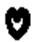 CHILD INFORMATION FORM                (One form per child. Please print.)CHILD'S' FULL NAME___________________________________________________BIRTHDATE ____/____/____   NICKNAME ________________________________(MALE/FEMALE)       AGE __________years  Health issues, conditions, or special needs?     (√)       YES        NOIf yes, please explain:____________________________________________________________________________________________________________________________________________________________Please list types of allergies and current medication taken.  You may need to fill out separate form for more serious allergies. (I.e. nut, gluten, soy, lactose, etc.)______________________________________________________________________________Please list the names, ages, and birthdays of your child's siblings who live in the same home as the child.What are your child's favorite and least favorite foods?Favorite:						Least:	  ___________________________________          ___________________________	  ___________________________________          ___________________________Is your child afraid of anything?  (Ex. Clowns, balloons, dogs, etc.)If yes, describe:______________________________________________________________________________Does your child have any special interest? (ei. Playing video games, watching movies, sports, etc.)_____________________________________________________________________________(Turn over or page 2.)What language is most often used in your home?______________________________________List name(s) of individual you may have an Order of Protection against.Name________________________________Case #_________________ Expiration date______(Please provide a current copy of this order for child’s file.)Mom ______________________________ B-Date(Month/Day) _______________Dad  ______________________________ B-Date(Month/Day) _______________Wedding Anniversary Date_____________________________________________________Is there a current court appointed Parenting Plan for the child?  (√)       YES        NO(Please provide a current copy of this order for child’s file.)Lists at least 3 characteristics that determine a quality preschool program.1.)___________________________________________________________________________2.)___________________________________________________________________________3.)___________________________________________________________________________Lists at least 3 things you expect from your child’s care providers and preschool teachers.1.)___________________________________________________________________________2.)___________________________________________________________________________3.)___________________________________________________________________________Siblings first nameAgeBrother or Sister(Circle)Brother     or    SisterBrother     or    SisterBrother     or    SisterBrother     or    Sister